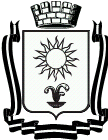 ПОСТАНОВЛЕНИЕАДМИНИСТРАЦИИ ГОРОДА-КУРОРТА КИСЛОВОДСКАСТАВРОПОЛЬСКОГО КРАЯО создании межведомственной комиссии по обеспечению экономической стабильности в городе-курорте Кисловодске, экономической и социальной поддержки населения города в связи с введением в отношении Российской Федерации иностранными государствами экономических санкцийРуководствуясь Федеральным законом Российской Федерации              от 06 октября 2003 года № 131-ФЗ «Об общих принципах организации местного самоуправления в Российской Федерации», Уставом городского округа города-курорта Кисловодска, администрация города-курорта КисловодскаПОСТАНОВЛЯЕТ:1. Создать межведомственную комиссию по обеспечению экономической стабильности в городе-курорте Кисловодске, экономической и социальной поддержки населения города в связи с введением в отношении Российской Федерации иностранными государствами экономических санкций (далее - межведомственная комиссия).2. Утвердить прилагаемое Положение о межведомственной комиссии.	3. Информационно-аналитическому отделу администрации города- курорта Кисловодска опубликовать настоящее постановление в городском общественно-политическом еженедельнике «Кисловодская газета» и разместить на официальном сайте администрации города-курорта Кисловодска в сети «Интернет».	4. Контроль за выполнением настоящего постановления возложить на первого заместителя главы администрации города-курорта Кисловодска В.В. Крутникова.	5. Настоящее постановление вступает в силу со дня его официального опубликования.Главагорода-курорта Кисловодска                                                           Е.И. МоисеевПОЛОЖЕНИЕ о межведомственной комиссии по обеспечению экономической стабильности в городе-курорте Кисловодске, экономической и социальной поддержки населения города в связи с введением в отношении Российской Федерации иностранными государствами экономических санкцийI. Общие положения1.1. Межведомственная комиссия по обеспечению экономической стабильности в городе-курорте Кисловодске, экономической и социальной поддержки населения города в связи с введением в отношении Российской Федерации иностранными государствами экономических санкций (далее – межведомственная комиссия) является временным межведомственным координационным органом, образуемым в целях осуществления эффективного взаимодействия администрации города-курорта Кисловодска с территориальными органами федеральных органов исполнительной власти, органами государственной власти Ставропольского края, организациями, осуществляющими свою деятельность на территории города-курорта Кисловодска, направленного на преодоление негативных последствий от введения в отношении Российской Федерации иностранными государствами экономических санкций (далее соответственно - органы государственной власти, администрация, организации).1.2. Межведомственная комиссия в своей деятельности руководствуется Конституцией Российской Федерации, федеральными конституционными законами, федеральными законами, иными нормативными правовыми актами Российской Федерации, Уставом (Основным Законом) Ставропольского края, законами Ставропольского края, правовыми актами Губернатора Ставропольского края и Правительства Ставропольского края, уставом города-курорта Кисловодска, муниципальными правовыми актами, а также настоящим Положением.II. Задачи межведомственной комиссии2.1. Задачами межведомственной комиссии являются:1) обеспечение взаимодействия администрации с органами государственной власти, территориальными органами федеральных органов исполнительной власти, организациями по вопросам подготовки предложений по организации и проведению мероприятий, направленных на стабилизацию экономической ситуации в городе-курорте Кисловодске, экономическую и социальную поддержку населения города;2) выработка комплекса мер по противодействию негативным последствиям введения экономических санкций и координация их реализации;3) подготовка предложений для отраслевых (функциональных) и территориальных органов администрации, органов государственной власти, территориальных органов федеральных органов исполнительной власти, по организации и проведению мероприятий, направленных на экономическую и социальную поддержку населения города-курорта Кисловодска;4) взаимодействие с координационным советом по обеспечению экономической стабильности в Ставропольском крае, экономической и социальной поддержки населения Ставропольского края в связи с введением в отношении Российской Федерации иностранными государствами экономических санкций (далее – Координационный совет);5) решение иных вопросов в сфере экономики, отнесенных действующим законодательством к вопросам местного значения городского округа города-курорта Кисловодска.III. Функции межведомственной комиссии3.1. Межведомственная комиссия для выполнения возложенных на него задач осуществляет следующие функции:1) проведение анализа развития экономической ситуации, в том числе выявления фактов недобросовестной конкуренции и иных негативных экономических последствий, складывающихся в городе-курорте Кисловодске в связи с введением экономических санкций, на основании ее мониторинга, осуществляемого отраслевыми (функциональными) и территориальными органами администрации в соответствующей сфере деятельности;2) рассмотрение предложений отраслевых (функциональных) и территориальных органов администрации по вопросам, входящим в компетенцию межведомственной комиссии, направленных на экономическую и социальную поддержку населения города;3) координация действий отраслевых (функциональных) и территориальных органов администрации по вопросам организации и проведения ими мероприятий, направленных на стабилизацию экономической ситуации в городе-курорте Кисловодске, экономическую и социальную поддержку населения города;4) разработка мероприятий по следующим направлениям:поддержка отдельных отраслей экономики в городе-курорте Кисловодске, путем предоставления отсрочки (налоговых каникул) по уплате налогов и иных мер финансовой и административной поддержки;предотвращение возможных кризисных ситуаций на рынке труда в городе-курорте Кисловодске и устранение их последствий;проработка и направление обращений в Координационный совет, об оказании содействия в стабилизации экономической ситуации в городе-курорте Кисловодске, экономической и социальной поддержке населения города5) подготовка предложений по разработке муниципальных правовых актов города-курорта Кисловодска по вопросам, входящим в компетенцию межведомственной комиссии.IV. Права межведомственной комиссии4.1. Межведомственная комиссия для решения возложенных на нее задач и выполнения возложенных на нее функций имеет право:1) запрашивать и получать в установленном порядке от отраслевых (функциональных) и территориальных органов администрации, органов государственной власти, территориальных органов федеральных органов исполнительной власти информацию и материалы, необходимые для осуществления своей деятельности;2) приглашать в установленном порядке на свои заседания представителей отраслевых (функциональных) и территориальных органов администрации, органов государственной власти, территориальных органов федеральных органов исполнительной власти, организаций, экспертов и специалистов в соответствующих сферах деятельности;3) создавать постоянные и временные рабочие группы из числа членов межведомственной комиссии, а также в случае необходимости привлекать к его работе экспертов и специалистов в соответствующих сферах деятельности, не входящих в состав межведомственной комиссии.V. Организация работы и состав межведомственной комиссии5.1. Межведомственная комиссия состоит из председателя, заместителя председателя, секретаря и членов межведомственной комиссии.5.2. Состав межведомственной комиссии утверждается постановлением администрации.5.3. Председателем межведомственной комиссии является Глава города-курорта Кисловодска.5.4. Председатель межведомственной комиссии осуществляет общее руководство деятельностью межведомственной комиссии, созывает заседания межведомственной комиссии и председательствует на ней, определяет повестку заседания межведомственной комиссии, порядок ее проведения и персональный состав присутствующих членов межведомственной комиссии на каждом заседании межведомственной комиссии, дает поручения членам межведомственной комиссии, подписывает от имени межведомственной комиссии все документы, связанные с ее деятельностью, утверждает составы постоянных и временных рабочих групп, создаваемых межведомственной комиссией.5.4. В отсутствие председателя межведомственной комиссии его обязанности исполняет заместитель председателя межведомственной комиссии по его поручению.5.5. Заседания межведомственной комиссии проводятся по мере необходимости, но не реже одного раза в месяц.5.6. Секретарь межведомственной комиссии составляет проект повестки заседания межведомственной комиссии, организует подготовку материалов к заседанию межведомственной комиссии, а также проектов решений межведомственной комиссии, обеспечивает оформление протокола заседания межведомственной комиссии, рассылает решения межведомственной комиссии его членам и заинтересованным отраслевым (функциональным) и территориальным органам администрации, органам исполнительной власти Ставропольского края, территориальным органам федеральных органов исполнительной власти и организациям, расположенным на территории города-курорта Кисловодска.5.7. О дате, месте, времени проведения и повестке очередного заседания межведомственной комиссии члены межведомственной комиссии должны быть проинформированы не позднее чем за 1 рабочий день до даты проведения очередного заседания межведомственной комиссии.5.8. Решения межведомственной комиссии принимаются простым большинством голосов присутствующих на заседании членов межведомственной комиссии путем открытого голосования и оформляются протоколом заседания межведомственной комиссии, который подписывается председательствующим на заседании межведомственной комиссии. В случае равенства голосов членов межведомственной комиссии решающим является голос председательствующего на заседании межведомственной комиссии.5.9. Решения межведомственной комиссии, принятые в пределах ее компетенции, являются обязательными для отраслевых (функциональных) и территориальных органов администрации и имеют рекомендательный характер для органов государственной власти, территориальных органов федеральных органов исполнительной власти и организаций.5.10. Информация, поступающая в межведомственную комиссию, обрабатывается с соблюдением требований законодательства Российской Федерации о защите персональных данных и иной конфиденциальной информации, а также о защите государственной, служебной, коммерческой и иной охраняемой законом тайны.11.05.2022         город-курорт Кисловодск     №562              УТВЕРЖДЕНОпостановлением администрации города-курорта Кисловодскаот _11.05.2022_№ __562__